Health service event—service commencement time, hhmmExported from METEOR(AIHW's Metadata Online Registry)© Australian Institute of Health and Welfare 2024This product, excluding the AIHW logo, Commonwealth Coat of Arms and any material owned by a third party or protected by a trademark, has been released under a Creative Commons BY 4.0 (CC BY 4.0) licence. Excluded material owned by third parties may include, for example, design and layout, images obtained under licence from third parties and signatures. We have made all reasonable efforts to identify and label material owned by third parties.You may distribute, remix and build on this website’s material but must attribute the AIHW as the copyright holder, in line with our attribution policy. The full terms and conditions of this licence are available at https://creativecommons.org/licenses/by/4.0/.Enquiries relating to copyright should be addressed to info@aihw.gov.au.Enquiries or comments on the METEOR metadata or download should be directed to the METEOR team at meteor@aihw.gov.au.Health service event—service commencement time, hhmmIdentifying and definitional attributesIdentifying and definitional attributesMetadata item type:Data ElementShort name:Time of commencement of service eventSynonymous names:Time of commencement of service eventMETEOR identifier:270095Registration status:Health, Superseded 07/12/2005Definition:The time at which the delivery of a service commences.Data Element Concept:Health service event—service commencement timeValue Domain:Time hhmmValue domain attributesValue domain attributesValue domain attributesRepresentational attributesRepresentational attributesRepresentational attributesRepresentation class:TimeTimeData type:Date/TimeDate/TimeFormat:hhmmhhmmMaximum character length:44Source and reference attributesSource and reference attributesSubmitting organisation:Australian Institute of Health and Welfare
Reference documents:ISO 8601:2000 : Data elements and interchange formats - Information interchange - Representation of dates and timesData element attributes Data element attributes Collection and usage attributesCollection and usage attributesGuide for use:24-hour clock format.Source and reference attributesSource and reference attributesSubmitting organisation:National Institution Based Ambulatory Model Reference Group
Origin:National Health Data CommitteeRelational attributesRelational attributesRelated metadata references:Has been superseded by Non-admitted patient emergency department service episode—service commencement time, hhmmHealth, Superseded 22/12/2009
Is used in the formation of Non-admitted patient emergency department service episode—waiting time (to service delivery), total minutes NNNNNHealth, Superseded 22/12/2009
Is re-engineered from  Time of commencement of service event, version 2, DE, NHDD, NHIMG, Superseded 01/03/2005.pdf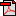  (14.3 KB)No registration status